Formblatt: Verbesserungsvorschlag	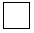 Verbesserungsvorschlag:		Beschwerde*:*) Beschwerden können anonymisiert werden.					Mitarbeiter/in:Abteilung:Betreffe/Stichwort:Bereich:		EnMS		KliMS			QMS		Sonstiges Beschreibung des Vorschlages/ggf. Foto:Istzustand:Verbesserungsvorschlag:Bewertung:Datum:			Unterschrift:Eingegangen am:		Unterschrift:Erstellt:			Geprüft:			Freigegeben:Unterschrift:			Unterschrift:			Unterschrift:Datum:			Datum:			Datum: